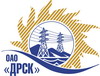 Открытое акционерное общество«Дальневосточная распределительная сетевая  компания»ПРОТОКОЛпроцедуры вскрытия конвертов с заявками участников ПРЕДМЕТ ЗАКУПКИ: закрытый запрос цен для подрядчиков, заключивших рамочное соглашение на выполнение работ Закупка 953.1. Выполнение мероприятий по технологическому присоединению заявителей с максимальной мощностью до 150 кВт для нужд филиала ОАО «ДРСК» «Приморские ЭС»:лот 63 – Выполнение мероприятий по технологическому присоединению заявителей с максимальной мощностью до 150 кВт на территории СП «Приморские Южные ЭС» Надеждинский район п. Мирный, п. Раздольное, п. Оленевод.Закупка 953.3 «Выполнение мероприятий по технологическому присоединению заявителей с максимальной мощностью до 100 кВт на территории СП «Приморские Западные ЭС» и СП «Приморские Северные ЭС» филиала ОАО «ДРСК» - «Приморские электрические сети»лот 27 - Выполнение мероприятий по технологическому присоединению заявителей с максимальной мощностью до 150 кВт на территории СП «Приморские Западные ЭС» и СП «Приморские Северные ЭС»  Спасский район с. Дубовское, с. Прохоры, с. Татьяновка, с. Чкаловское (ПЗЭС), Чугуевский район с. Изюбринный, Анучинский район с. Анучино, с. Таежка (ПСЭС) Дата и время процедуры вскрытия конвертов:  09.12.2013 г. 15:15 местного времениОснование для проведения закупки:   ГКПЗ 2013 г. Указание о проведении закупки от 29.11.2013 № 179.Планируемая стоимость закупки в соответствии с ГКПЗ:  По  закупке №953 лот 1           Подлот № 63 -  995 200,00 руб. По  закупке №953 лот 3          Подлот № 27 -  2 302 230,00 руб. ПРИСУТСТВОВАЛИ: два члена постоянно действующей Закупочной комиссии 2-го уровня ВОПРОСЫ ЗАСЕДАНИЯ КОНКУРСНОЙ КОМИССИИ:В адрес Организатора закупки поступило 4 (четыре) заявки на участие в закупке в запечатанных конвертах.Представители Участников закупки, не пожелали присутствовать на  процедуре вскрытия конвертов с заявками.Дата и время начала процедуры вскрытия конвертов с заявками на участие в закупке: 15:15 часов местного времени 09.12.2013 г Место проведения процедуры вскрытия конвертов с заявками на участие в закупке: 675 000, г. Благовещенск, ул. Шевченко 28, каб.244.В конвертах обнаружены заявки следующих Участников закупки:Закупка 953.1. Выполнение мероприятий по технологическому присоединению заявителей с максимальной мощностью до 150 кВт для нужд филиала ОАО «ДРСК» «Приморские ЭС»:	лот 63 – Выполнение мероприятий по технологическому присоединению заявителей с максимальной мощностью до 150 кВт на территории СП «Приморские Южные ЭС» Надеждинский район п. Мирный, п. Раздольное, п. Оленевод.Закупка 953.3 «Выполнение мероприятий по технологическому присоединению заявителей с максимальной мощностью до 100 кВт на территории СП «Приморские Западные ЭС» и СП «Приморские Северные ЭС» филиала ОАО «ДРСК» - «Приморские электрические сети»лот 27 - Выполнение мероприятий по технологическому присоединению заявителей с максимальной мощностью до 150 кВт на территории СП «Приморские Западные ЭС» и СП «Приморские Северные ЭС»  Спасский район с. Дубовское, с. Прохоры, с. Татьяновка, с. Чкаловское (ПЗЭС), Чугуевский район с. Изюбринный, Анучинский район с. Анучино, с. Таежка (ПСЭС)РЕШИЛИ:Утвердить протокол заседания Закупочной комиссии по вскрытию поступивших на закрытый запрос цен конвертов.Ответственный секретарь Закупочной комиссии 2 уровня	О.А. МоторинаТехнический секретарь Закупочной комиссии 2 уровня                    	     Е.Ю. Коврижкина№ 561/УТПиР-Вг. Благовещенск09 декабря 2013 г.№Наименование участника и его адресПредмет и общая цена заявки на участие в запросе предложений1ОАО «Дальэнергоспецремонт»690105, г. Владивосток, ул. Бородинская, 4аЦена: 918 731,00  руб. без учета НДС (1 084 102,58 руб. с учетом НДС)Предложение имеет правовой статус оферты и действует до 19.03.2014 г.2ООО «Эрланг» г. Владивосток, ул. Пологая 68Цена: 975 314,00  руб. без учета НДС (1 150 870,14  руб. с учетом НДС)Предложение имеет правовой статус оферты и действует до 30.03.2014г.3ООО «ЭДС» 692519, г. Уссурийск, ул. Тимирязева, 29Цена: 931 790,00  руб. без учета НДС (1 099 512,20 руб. с учетом НДС)Предложение имеет правовой статус оферты и действует до 10.03.2014 г.№Наименование участника и его адресПредмет и общая цена заявки на участие в запросе предложений1Филиал ОАО» «ВСЭСС»  «Дальнереченская механизированная колонна № 92» 692135, Приморский край г. Дальнереченск, ул. Кирпичная 10гЦена: 1 548 914,00  руб. без учета НДС (1 827 718,52  руб. с учетом НДС)Предложение имеет правовой статус оферты и действует до 10.03.2014г.2ООО «Эрланг» г. Владивосток, ул. Пологая 68Цена: 1 595 761,00  руб. без учета НДС (1 882 997,98  руб. с учетом НДС)Предложение имеет правовой статус оферты и действует до 30.03.2014г.